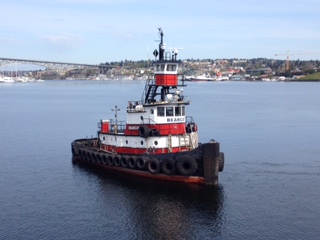 Horsepower:Length:Beam:Deep Draft:Astern Bollard:Ahead Bollard:1,32069’23’917.85 Kips25.0 KipsEngines:Face Wires:Face Wires:Face Wires:Fresh Water:Fuel Oil:Twin CumminsQSK19-M7/8”x110’7/8”x110’7/8”x110’Propellers:Tow Winch:Tow Winch:Tow Winch:Bow Winch:Bow Winch:TwinGross Tonnage:Call Sign:Call Sign:Call Sign:Official Number:Official Number:108WV8240WV8240WV8240298912298912Note:Note:Note:Note:Note:Note:Tank Vessel Escort CertifiedTank Vessel Escort CertifiedTank Vessel Escort CertifiedTank Vessel Escort CertifiedTank Vessel Escort CertifiedTank Vessel Escort Certified